ПРОЕКТвнесен Главой Тутаевскогомуниципального районаД.Р.Юнусовым________________________(подпись)«___»_____________20__г.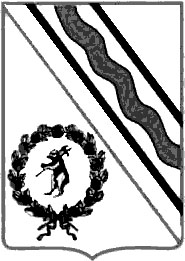 Муниципальный СоветТутаевского муниципального районаРЕШЕНИЕот ___________________ №_____-гг. Тутаевпринято на заседанииМуниципального СоветаТутаевского муниципального района_____________________________О внесении изменений в решение Муни-ципального Совета Тутаевского муници-пального района от 20.12.2018 №42-г «О бюджете Тутаевского муниципальногорайона на 2019 год и на плановый период 2020-2021 годов»В соответствии с Бюджетным кодексом Российской Федерации, Положением о бюджетном устройстве и бюджетном процессе в Тутаевском муниципальном районе, утвержденным решением Муниципального Совета Тутаевского муниципального района от 28.09.2012 №116-г, Муниципальный Совет Тутаевского муниципального районаРЕШИЛ: 1. Внести в решение Муниципального Совета Тутаевского муници-пального района от 20.12.2018 №42-г «О бюджете Тутаевского муници-пального района на 2019 год и на плановый период 2020-2021 годов»   следующие изменения: пункт 1 изложить в следующей редакции:«1. Утвердить основные характеристики бюджета Тутаевского муниципального района на 2019 год:общий объем доходов бюджета района в сумме 2 125 452 745 рублей, в том числе объем межбюджетных трансфертов, получаемых из других бюджетов бюджетной системы Российской Федерации в сумме 1 908 908 845 рублей; общий объем расходов бюджета района в сумме 2 125 452 745 рублей.»;пункт 2 изложить в следующей редакции:«2. Утвердить основные характеристики бюджета Тутаевского муниципального района на плановый период 2020-2021годов:общий объем доходов бюджета района на 2020 год в сумме 1 838 630 234 рубля, в том числе объем межбюджетных трансфертов, получаемых из других бюджетов бюджетной системы Российской Федерации в сумме 1 611 151 234 рубля;общий объем расходов бюджета района на 2020 год в сумме 1 838 630 234 рубля, в том числе условно утвержденные расходы в сумме 13 991 900 рублей;общий объем доходов бюджета района на 2021 год в сумме 1 622 235 862 рубля, в том числе объем межбюджетных трансфертов, получаемых из других бюджетов бюджетной системы Российской Федерации в сумме 1 369 232 862 рубля;общий объем расходов бюджета района на 2021 год в сумме 1 622 235 862 рубля, в том числе условно утвержденные расходы в сумме 17 463 400 рублей.»;	1.3. пункт 4 изложить в следующей редакции:	«4. Утвердить общий объем бюджетных ассигнований, направляемых на исполнение публичных нормативных обязательств:на 2019 год - в сумме 229 743 945 рублей;на 2020 год – в сумме 203 006 001 рубль;на 2021 год – в сумме 205 769 662 рубля.»;1.4. абзацы первый и второй пункта 5 изложить в следующей редакции:«5. Утвердить объем бюджетных ассигнований дорожного фонда Тутаевского муниципального района:на 2019 год - в сумме 131 531 153 рубля;»;	1.5. пункт 18 изложить в следующей редакции:«18. Утвердить общий объем дотаций бюджетам поселений Тутаевского муниципального района на выравнивание бюджетной обеспеченности из районного фонда финансовой поддержки поселений Тутаевского муниципального района:-на 2019 год в сумме 337 000 рублей; -на 2020 год в сумме 200 000 рублей. Утвердить распределение дотаций бюджетам поселений Тутаевского муниципального района:1) на 2019 год согласно приложению 16 к настоящему решению; 2) на плановый период 2020 - 2021 годов согласно приложению 17 к настоящему решению.Установить критерий выравнивания финансовых возможностей бюджетов сельских поселений, входящих в состав Тутаевского муниципального района, на 2019 год равным 2,113.»; 	1.6. пункт 19 исключить.1.7. абзацы первый и второй пункта 20 изложить в следующей редакции:«20. Утвердить общий объем иных межбюджетных трансфертов бюджетам поселений Тутаевского муниципального района:         - на 2019 год – в сумме 5 893 837 рублей;»;	 1.8. приложения  1,2,3,4,5,6,12,13,14,15,16,17,20 изложить соответственно в редакции приложений 1,2,3,4,5,6,7,8,9,10,11,12,13 к настоящему решению;1.9. исключить приложения 18 и 19.2. Опубликовать настоящее решение в Тутаевской массовой муниципальной газете «Берега».3. Контроль за исполнением настоящего решения возложить на пос- тоянную комиссию Муниципального Совета по бюджету, финансам и налоговой политике (Романюк А.И.).4. Настоящее решение вступает в силу со дня его подписания.Председатель Муниципального СоветаТутаевского муниципального района                          М.А.ВанюшкинГлава Тутаевского муниципального района                                                                            Д.Р.Юнусов     Электронная копия сдана                                       ______________  «____» _________2019 года03-002-мсСпециальные отметки (НПА/ПА) _______________Рассылка:Департамент финансов администрации ТМР – 1 экз.Муниципальный Совет ТМР - 1 экз.МУ ИЦ «Берега» - 1 экз.Должность, Ф.И.О.,исполнителя и согласующих лицДата и время получения документаДата и время согласования (отказа в согласовании)Личная подпись, расшифровка(с пометкой «Согласовано», «Отказ в согласовании»)ЗамечанияИсполнители:заместитель директора департамента финансов администрации ТМР Соколова Надежда Вениаминовнат.2-14-32;начальник отдела пла-нирования и анализа расходов бюджета де-партамента финансов администрации ТМРЕлаева Мария Влади-мировна т.2-20-62Согласовано:зам.Главы Админист-рации ТМР по финан-совым вопросам-директор департамента финансов Низова О.В.начальник юридического отдела административно-правового управления Администрации ТМР Коннов В.В.управляющий деламиАдминистрации ТМР                        Балясникова С.В.     